Дизайн на Обустройство общественной территории «Рыночная площадь» 3 этапа в пос. Калевала.Установка лотков ливневой канализации с заглублением в землю.2. площадка под рыночную площадь 25*40 имеет грунтовое покрытие. покрыть данную площадку асфальтом. 3. иметься деревянная опора 9,5 метров. Предусмотреть установку 2 (двух) светодиодных фонарей.4.  Установка декоративного ограждения = 35 п.м. 5. предусмотреть укладку тротуарной плитки.  65 п.м. ширина 1,3 . 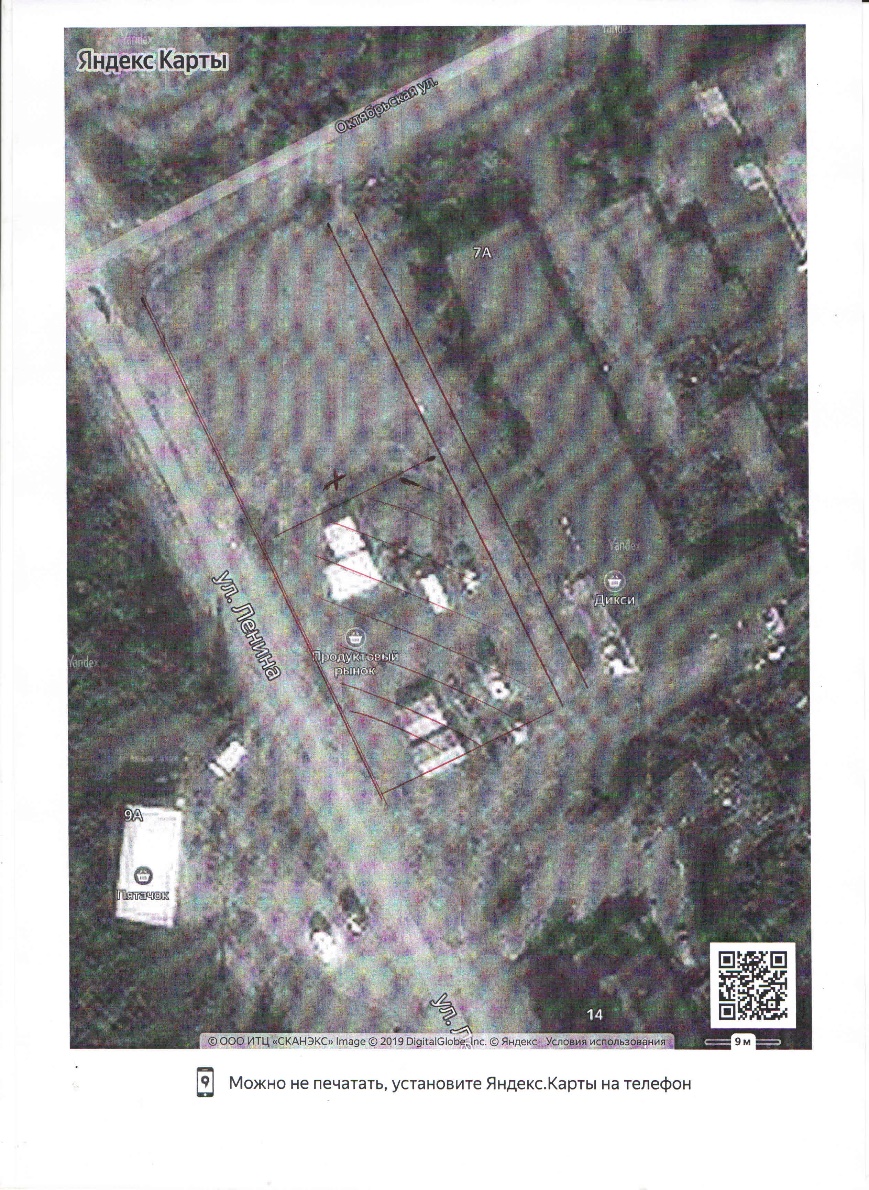 